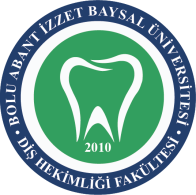 BOLU ABANT İZZET BAYSAL ÜNİVERSİTESİ DİŞ HEKİMLİĞİ FAKÜLTESİSTERİLİZASYONDAN KAYNAKLANAN PROBLEMLİ MALZEME TAKİP FORMUBOLU ABANT İZZET BAYSAL ÜNİVERSİTESİ DİŞ HEKİMLİĞİ FAKÜLTESİSTERİLİZASYONDAN KAYNAKLANAN PROBLEMLİ MALZEME TAKİP FORMUBOLU ABANT İZZET BAYSAL ÜNİVERSİTESİ DİŞ HEKİMLİĞİ FAKÜLTESİSTERİLİZASYONDAN KAYNAKLANAN PROBLEMLİ MALZEME TAKİP FORMU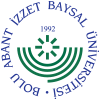 DOKÜMAN KODUYAYIN TARİHİREVİZYON NOREVİZYON TARİHİSAYFA NOSSH.FR.2011/06/2018--	1/1TARİH……../………/…………../………/……SAAT…………/…………FORMU TUTAN BİRİMMALZEMEYİ KULLANAN BİRİMMALZEMEYİ KULLANAN BİRİMADI/SOYADIADI/SOYADIİMZABİRİMDE GÖREVLİ MSÜ PERSONELİADI/SOYADIİMZABİRİM SORUMLU HEMŞİRESİBİRİM SORUMLU HEMŞİRESİADI/SOYADIADI/SOYADIİMZAMSÜ SORUMLU PERSONELİADI/SOYADIİMZABİRİM SORUMLU DOKTORUBİRİM SORUMLU DOKTORUADI/SOYADIADI/SOYADIİMZATEMSİLCİ FİRMALOTUS SAĞLIKLOTUS SAĞLIKOLUMSUZ SONUÇ VEREN İNDİKATÖROLUMSUZ SONUÇ VEREN İNDİKATÖRAÇIKLAMAAÇIKLAMAİLGİLİ PERSONELADI/SOYADIİMZAISLAKLIK/NEMLİLİKISLAKLIK/NEMLİLİKAÇIKLAMAAÇIKLAMAİLGİLİ PERSONELADI/SOYADIİMZAMALZEMEDE İNDİKATÖR BULUNMAMASIMALZEMEDE İNDİKATÖR BULUNMAMASIAÇIKLAMAAÇIKLAMAİLGİLİ PERSONELADI/SOYADIİMZAKİRLİLİKKİRLİLİKAÇIKLAMAAÇIKLAMAİLGİLİ PERSONELADI/SOYADIİMZADİĞERDİĞERAÇIKLAMAAÇIKLAMAİLGİLİ PERSONELADI/SOYADIİMZASONUÇ (İPTAL OLAN AMELİYAT, PANSUMAN V.B):SONUÇ (İPTAL OLAN AMELİYAT, PANSUMAN V.B):SONUÇ (İPTAL OLAN AMELİYAT, PANSUMAN V.B):SONUÇ (İPTAL OLAN AMELİYAT, PANSUMAN V.B):SONUÇ (İPTAL OLAN AMELİYAT, PANSUMAN V.B):SONUÇ (İPTAL OLAN AMELİYAT, PANSUMAN V.B):SONUÇ (İPTAL OLAN AMELİYAT, PANSUMAN V.B):SONUÇ (İPTAL OLAN AMELİYAT, PANSUMAN V.B):MSÜ PERSONELİ AÇIKLAMA:MSÜ PERSONELİ AÇIKLAMA:MSÜ PERSONELİ AÇIKLAMA:MSÜ PERSONELİ AÇIKLAMA:MSÜ PERSONELİ AÇIKLAMA:MSÜ PERSONELİ AÇIKLAMA:MSÜ PERSONELİ AÇIKLAMA:MSÜ PERSONELİ AÇIKLAMA:MSÜ SORUMLU PERSONELİ AÇIKLAMA:MSÜ SORUMLU PERSONELİ AÇIKLAMA:MSÜ SORUMLU PERSONELİ AÇIKLAMA:MSÜ SORUMLU PERSONELİ AÇIKLAMA:MSÜ SORUMLU PERSONELİ AÇIKLAMA:MSÜ SORUMLU PERSONELİ AÇIKLAMA:MSÜ SORUMLU PERSONELİ AÇIKLAMA:MSÜ SORUMLU PERSONELİ AÇIKLAMA: